Внедрение объектов в презентацию (ИЗ ФАЙЛА).(для Microsoft Office Word 2007)ПРЕИМУЩЕСТВА этого  способа: внедрить можно звуковой, текстовый или видео файл;удобно внедрять текстовые документы, которые можно открыть на уроке прямо из презентации; на слайде показан значок внедренного объекта;объект отрывается с того слайда, в который он внедрен;на внедренные  файлы можно не сохранять в папке вместе с презентацией;Так выглядит слайд с внедренными в него звуковыми файлами. Текстовые файлы имеют значок Word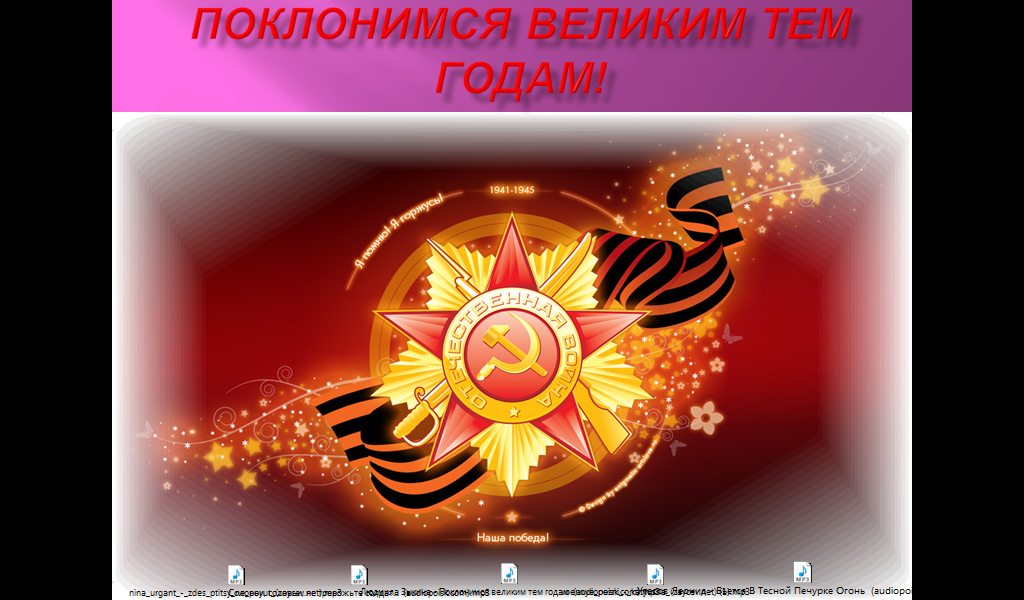 Начинаем! Удачи! ☺ШАГ 1.Соберите в Рабочей папке необходимые Вам для презентации файлы. 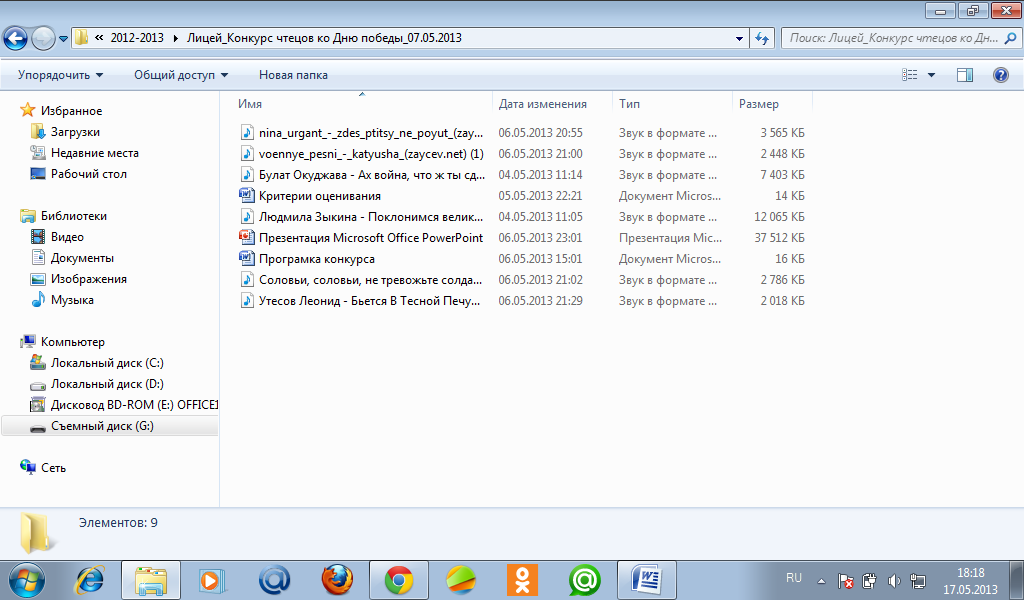 ШАГ 2.Открываем в презентации СЛАЙД, в который нужно внедрить объект.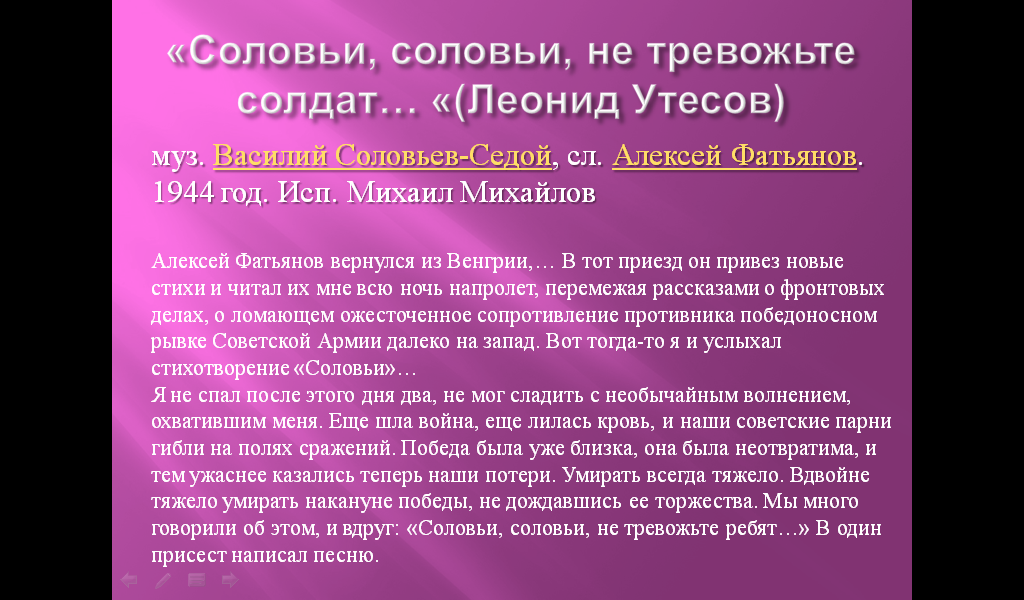 ШАГ 3.Последовательность кликов на панели Инструментов.Вставка – Объект.             1.                                                                                                 2.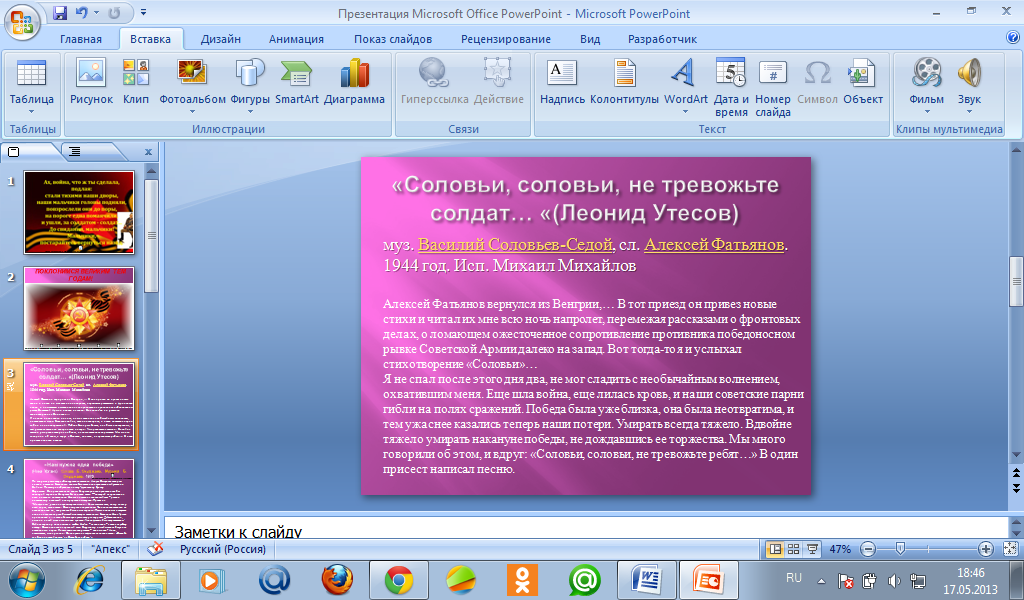 ШАГ 4. После клика на Объект. 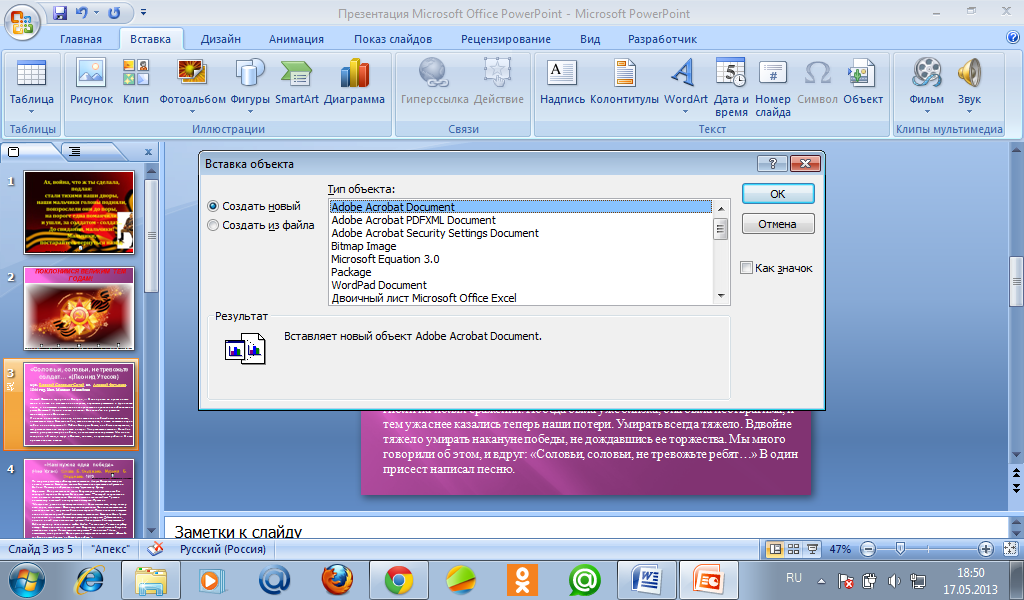 ШАГ 5. Внедрение объекта.Создать из файла – Обзор 1.            2.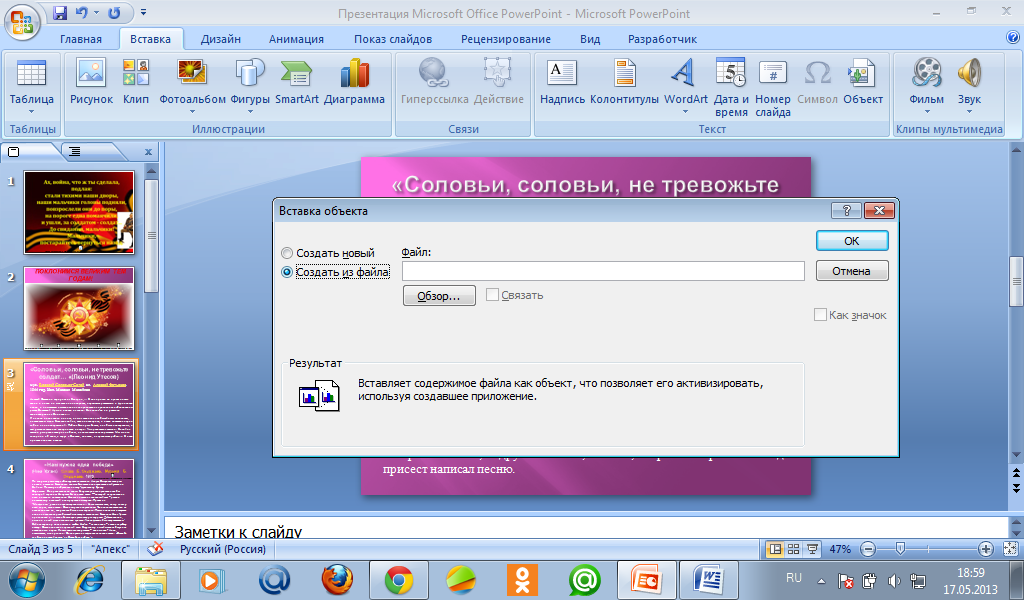 ШАГ 6.Находим Рабочую папку и выбираем объект для внедрения . 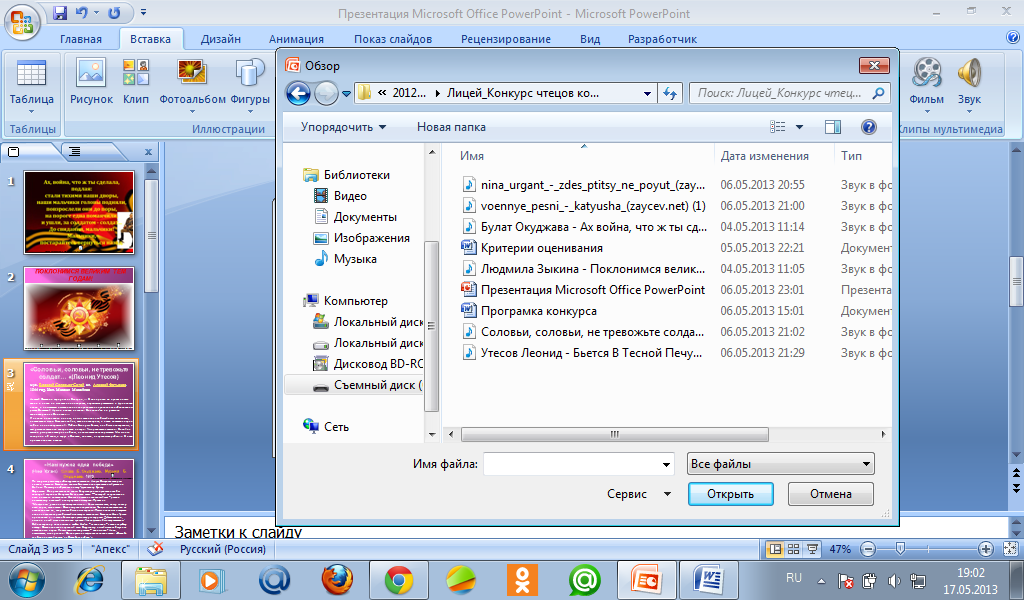 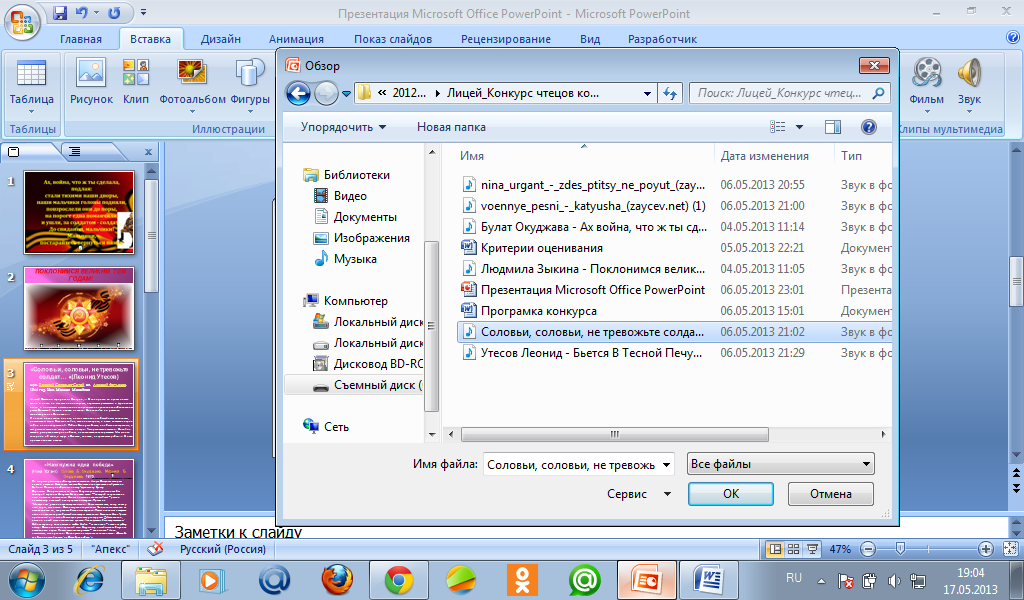 ШАГ 7.  Ставим флажок  Как значок – Значок – Выбираем Значок – Меняем надпись - ОК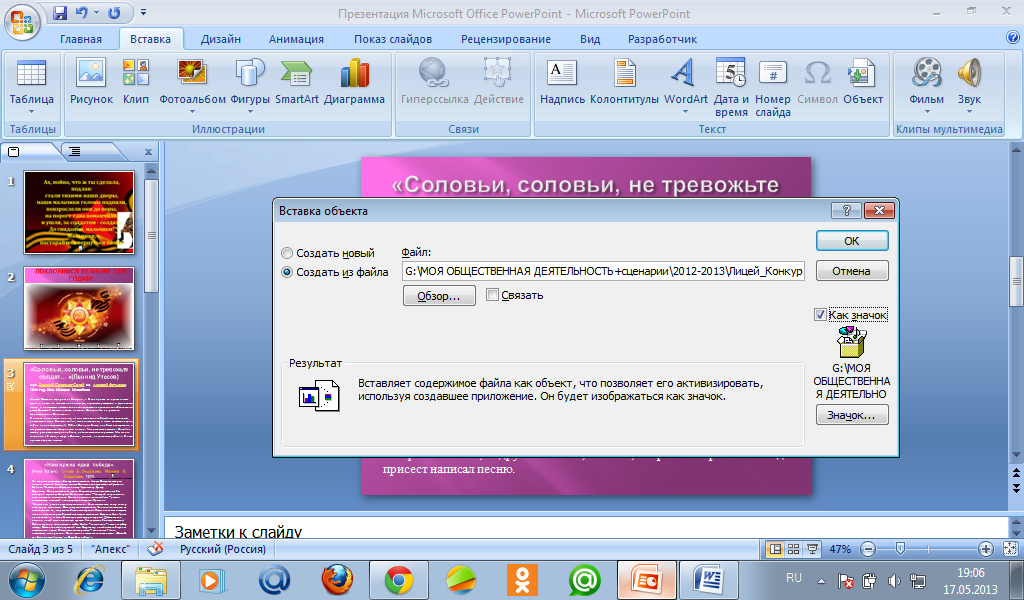 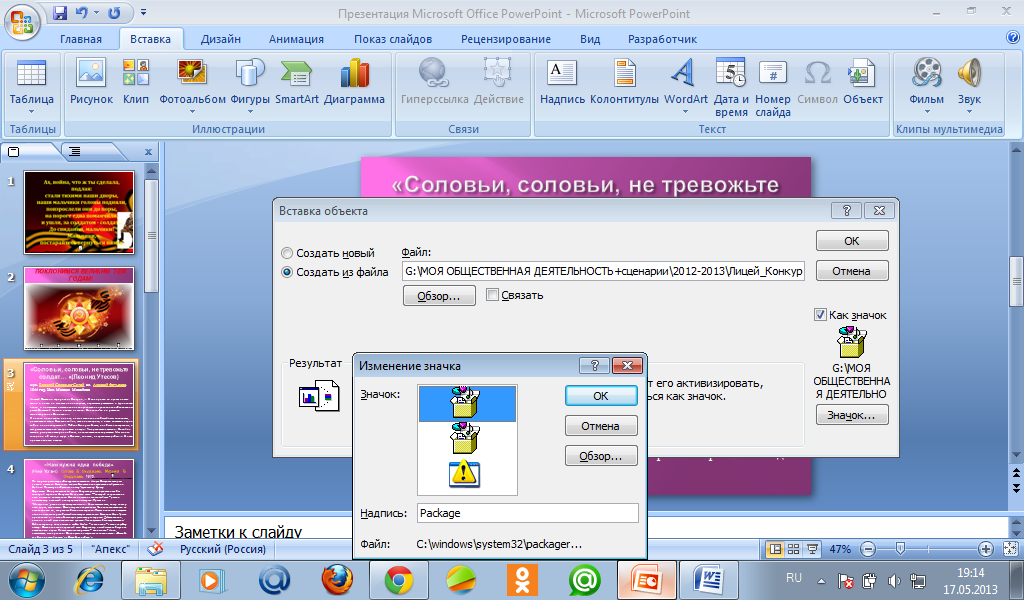 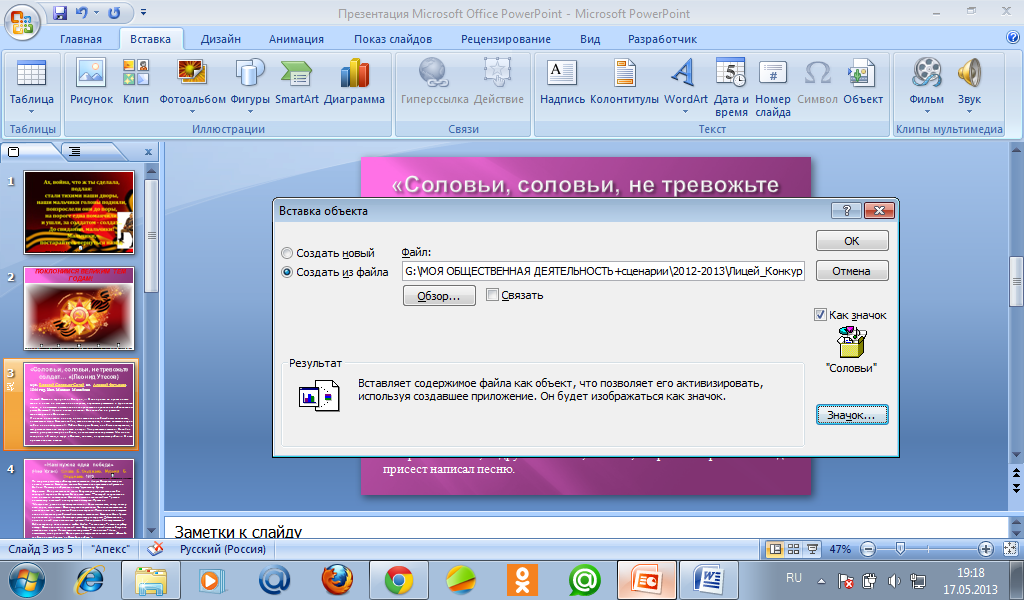 ШАГ 8. Настройка активности объекта.Переместите (выделите ПКМ, наведите курсор, зажмите ЛКМ и перетащите) объект в удобную для воспроизведения презентации часть слайда.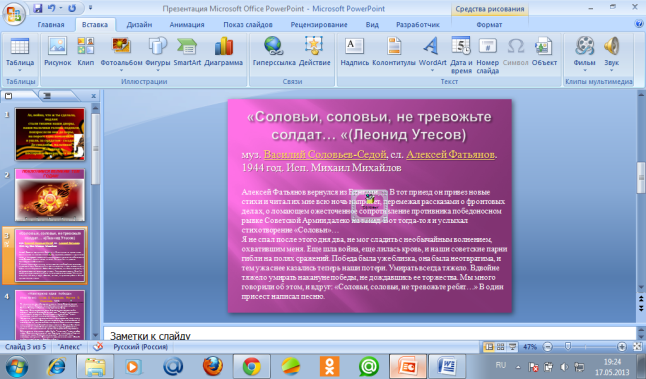 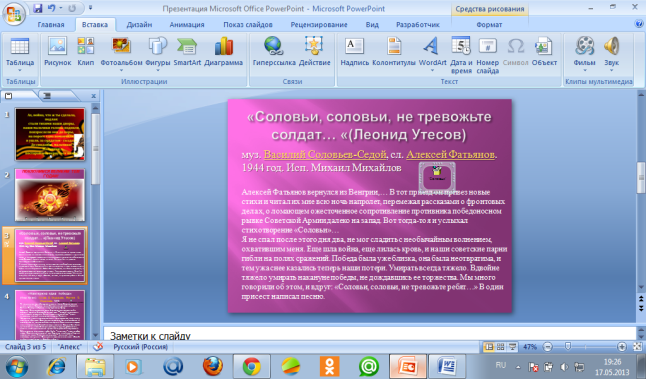 Кликаем Действие – выбираем Действие - ОК	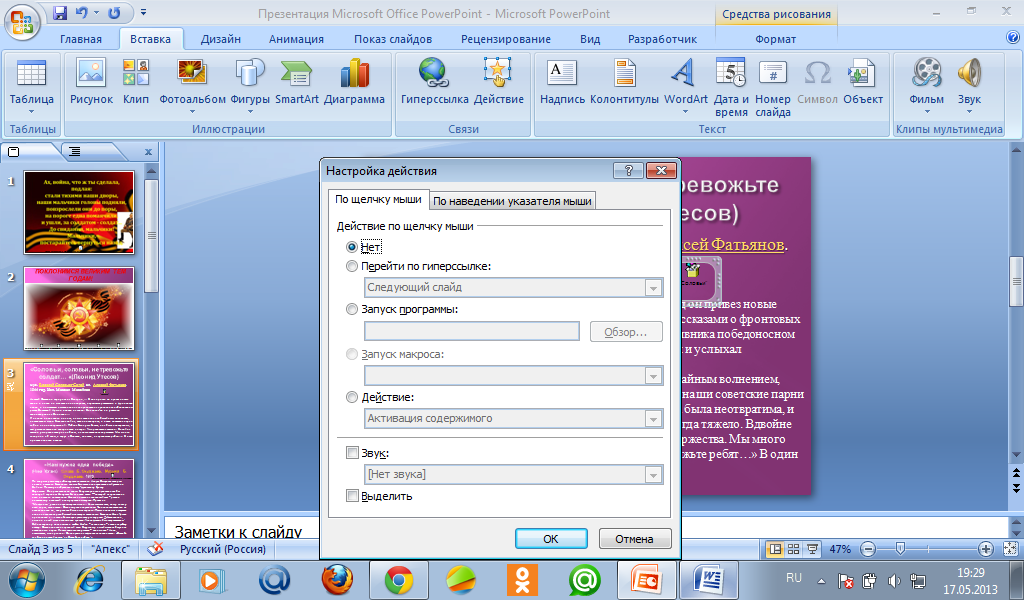 ШАГ 9. Воспроизведение объекта. На слайде презентации обозначен значок вашего объекта, который Вы можете воспроизвести в нужный момент демонстрации презентации, кликнув на значок. Следуя данной инструкции, Вы можете внедрить  в презентацию и текстовый документ.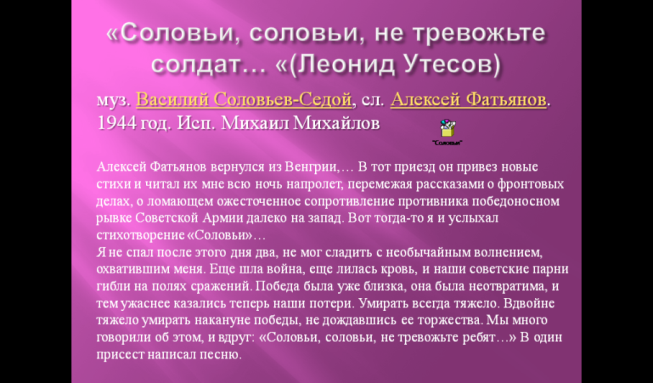 